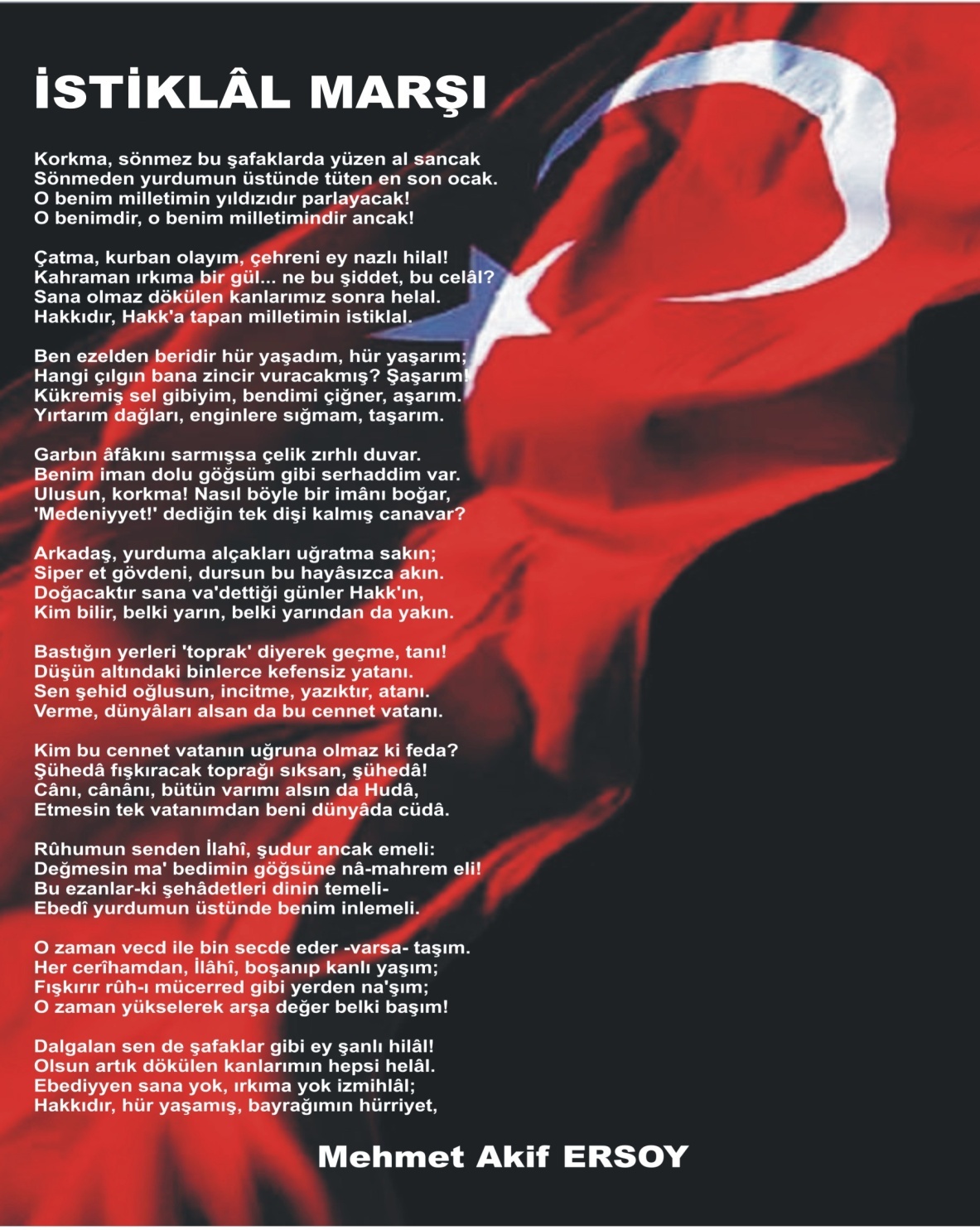 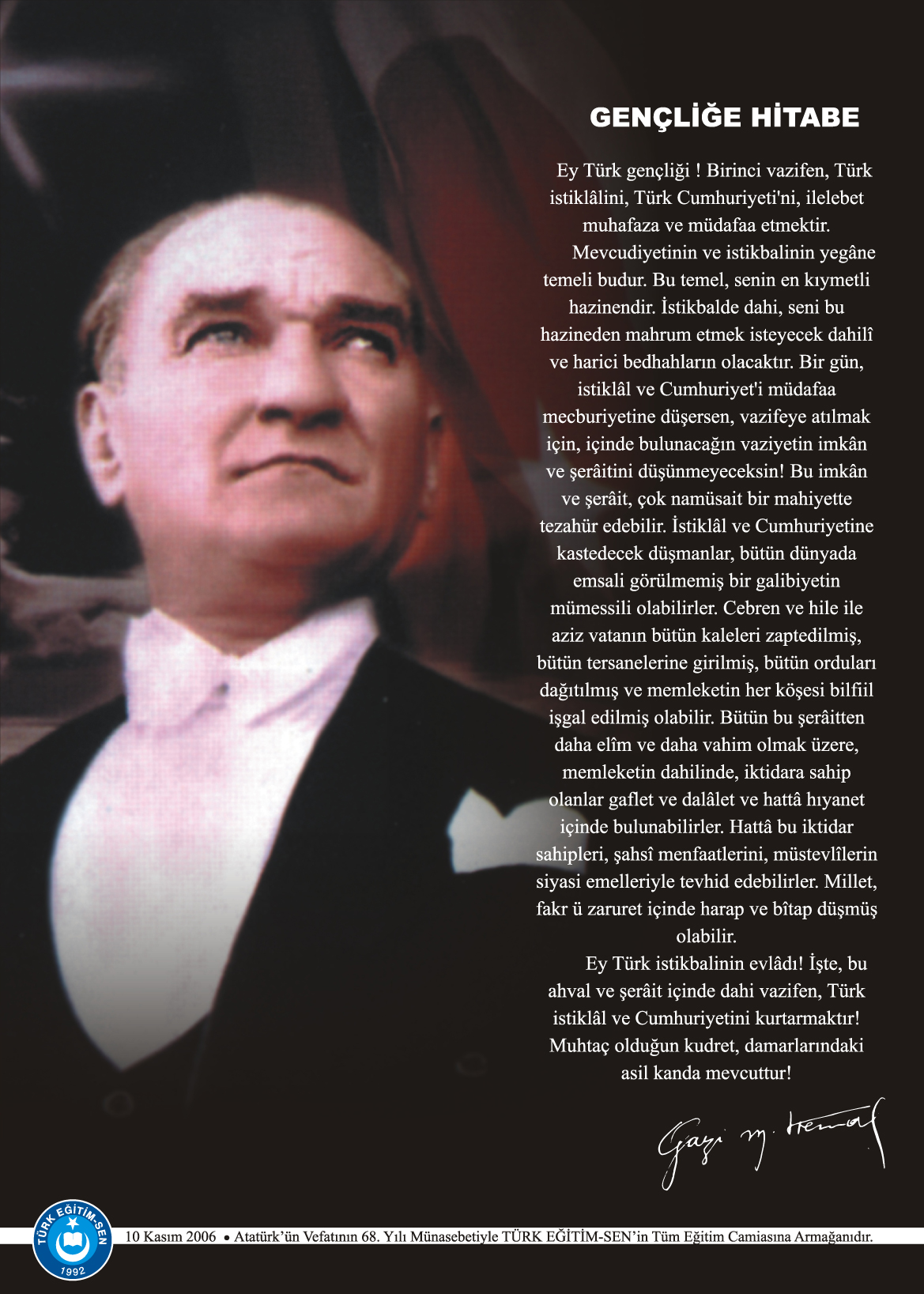  VİZYON VE MİSYONUMUZ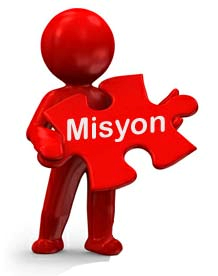 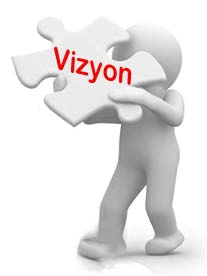 B. KURUM KİMLİK BİLGİLERİC. KURUMUN GENEL ÖZELLİKLERİKURUM TARİHÇESİOkulumuz 1999 yılından itibaren zorun 8 yıllık eğitimin başlamasıyla birlikte Yavuz Sultan Selim İlköğretim okulunda eğitim-öğretime başlamıştır. 2015 Kasım ayından itibaren Yavuz Sultan Selim İlköğretim bünyesinden ayrılarak kendi binasında Yavuz Sultan Selim Ortaokulu olarak eğitim-öğretim hizmeti vermeye başlamıştır.2016 yılından itibaren kurumumuzun 3. katı Yavuz Sultan Selim İmam-Hatip Ortaokuluna tahsis edilmiş olup 2016 yılından günümüze Yavuz Sultan Selim Ortaokulu ve Yavuz Sultan Selim İmam Hatip Ortaokulu olarak aynı binada eğitim-öğretime devam etmektedir.Bir sınıfımızda akıllı tahta mevcut olup bilgisayar laboratuvarı, akıl zekâ sınıfı, görsel sanatlar atölyesi, bir kütüphanesi, mesleki tatbikat mescidi, konferans salonu ve her şeyden önemlisi nitelikli, dinamik ve genç eğitimci kadrosuyla Şanlıurfa’nın dezavantajlı bir bölgesinde olmasına rağmen yıldızı parlayan bir eğitim yuvası olarak ülkemiz gençlerine hizmet vermektedir.KURUM HAKKINDA SAYISAL BİLGİLERD. PERSONEL BİLGİLERİÖĞRETMEN NORM KADRO DURUMUKURUMDA ÇALIŞAN PERSONEL SAYISIKURUMDA ÇALIŞAN ÖĞRETMEN SAYISIE. ÖĞRENCİ BİLGİLERİ1. ŞUBE VE ÖĞRENCİ SAYILARI2. YILLARA GÖRE ÖĞRENCI MEVCUTLARIGENEL ÖĞRENCİ İSTATİSTİĞİ4. ORTAÖĞRETİME YERLEŞME DURUMUGeriye kalan öğrencilerimiz adrese dayalı olarak ortaöğretim kurumuna geçiş yapmışlardır.F. KURUM BAŞARILARIOkulumuz kurumsal olarak katıldığı yarışmaların dışında öğrencilerimiz bireysel olarak da yarışmalara katılıp başarılar elde etmişlerdir.G. DONANIM BİLGİLERİH. KURUL VE KOMİSYONLAR1. ZÜMRE ÖĞRETMENLER KURULU2.WEB YAYIN KOMİSYONU3.REHBERLİK HİZMETLERİ YÜRÜTME KOMİSYONU4.OKUL SERVİS ARAÇ DENETLEME KURULU5. OKUL KULÜPLERİ6.SALGIN HASTALIKLAR KURULU7.ÖĞRENCİ DAVRANIŞLARI DEĞERLENDİRME KURULU8.TAŞINIR SAYIM KURULU9.TÖRENLER VE KUTLAMA KOMİSYONUK. SOSYAL VE SPORTİF FAALİYETLER L. KURUMUN SORUNLARI VE ÇÖZÜM ÖNERİLERİM. OKULUMUZDAN GÖRSELLER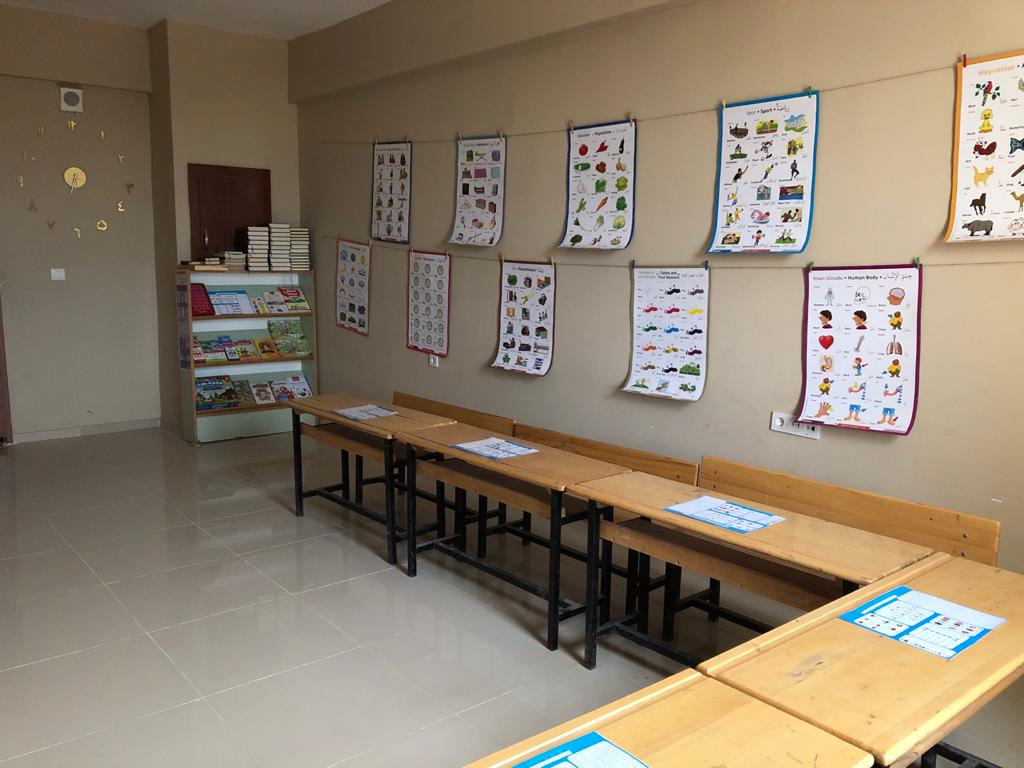 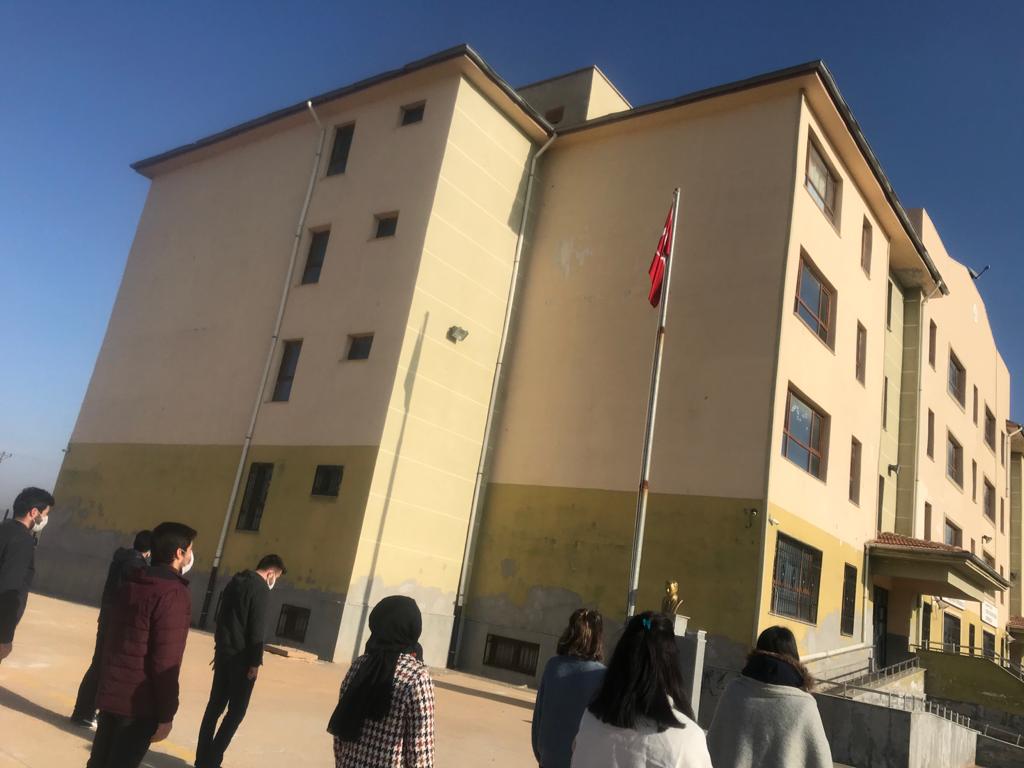 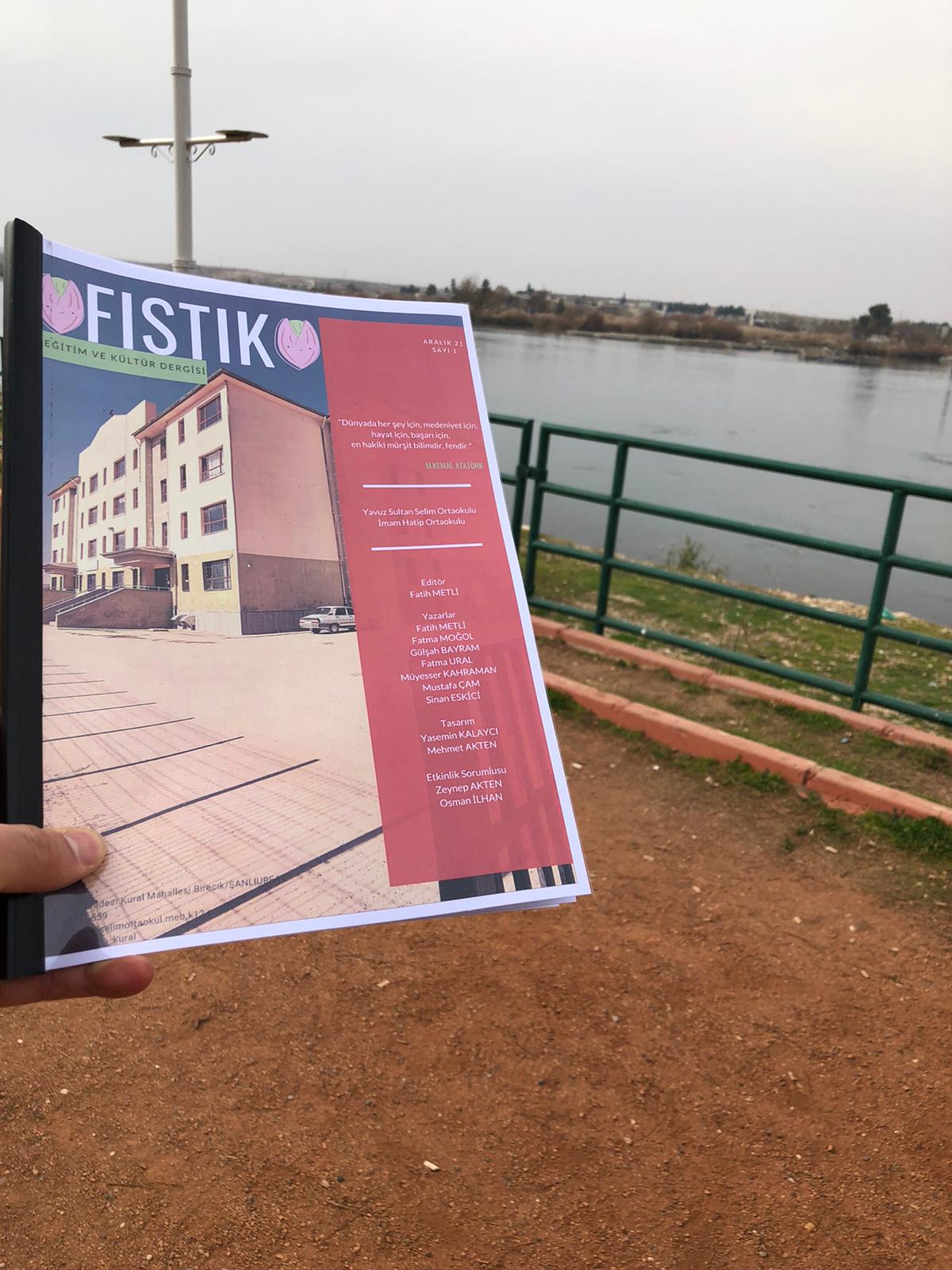 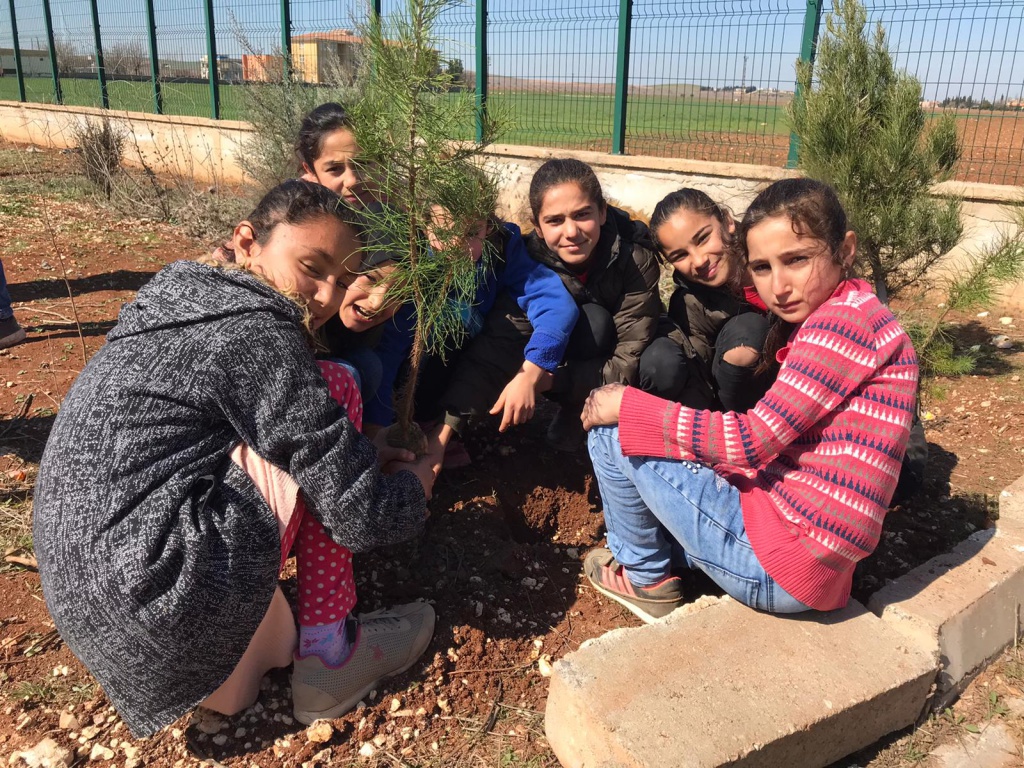 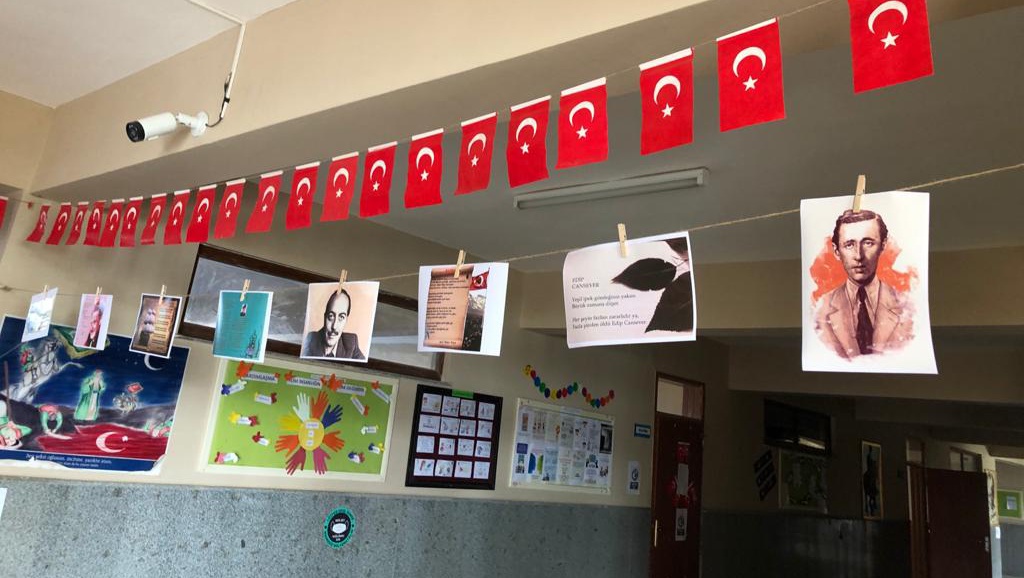 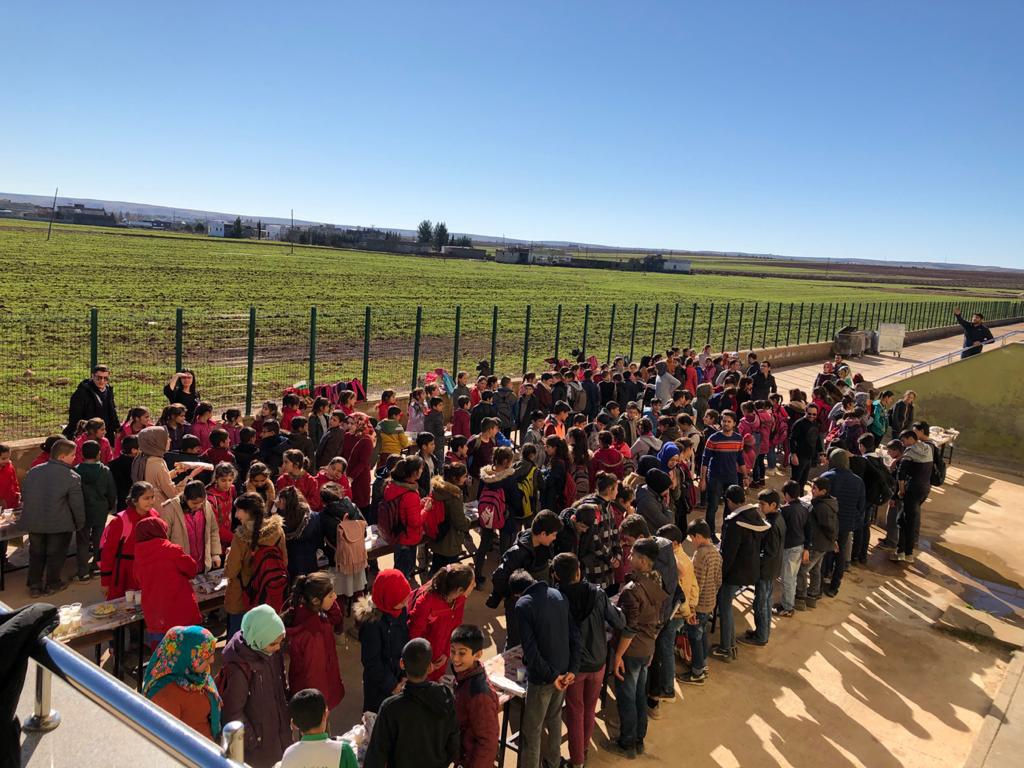 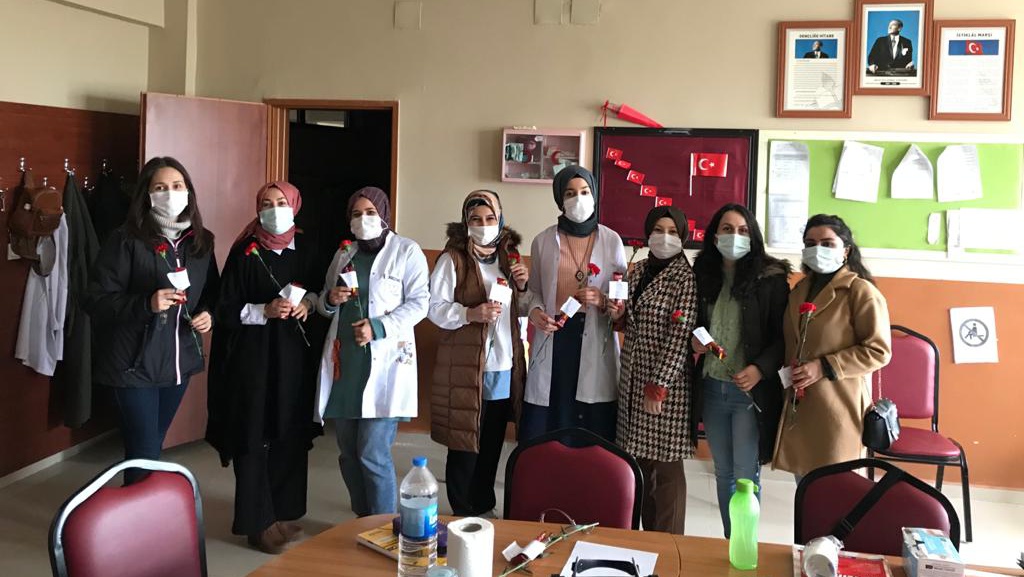 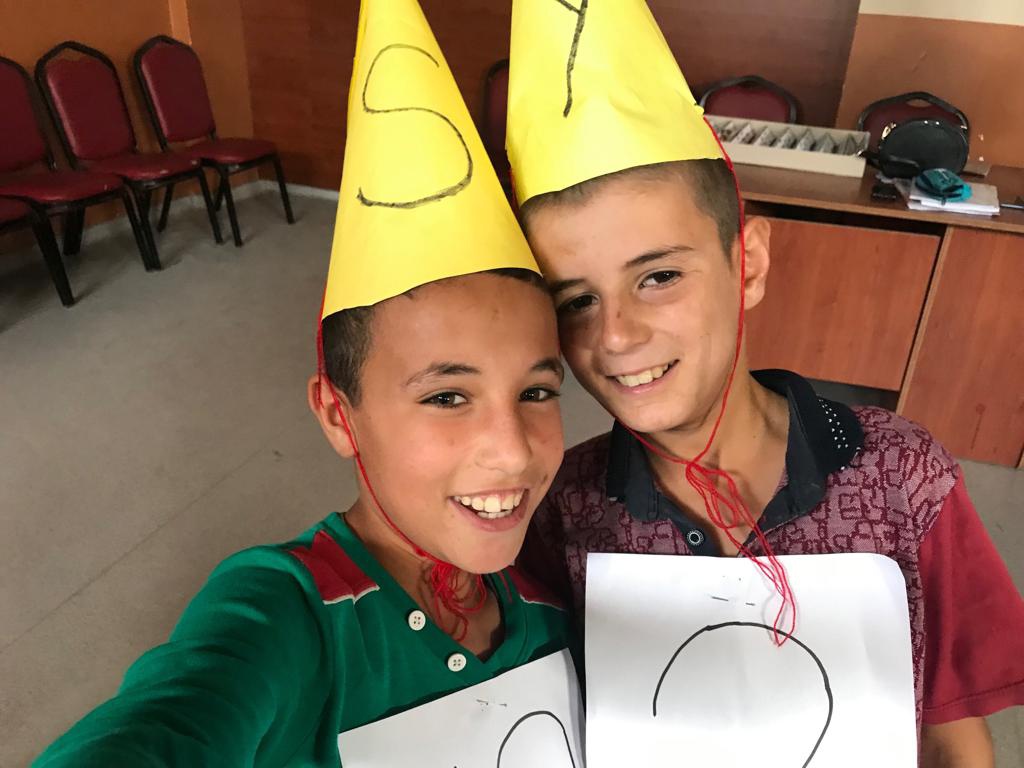 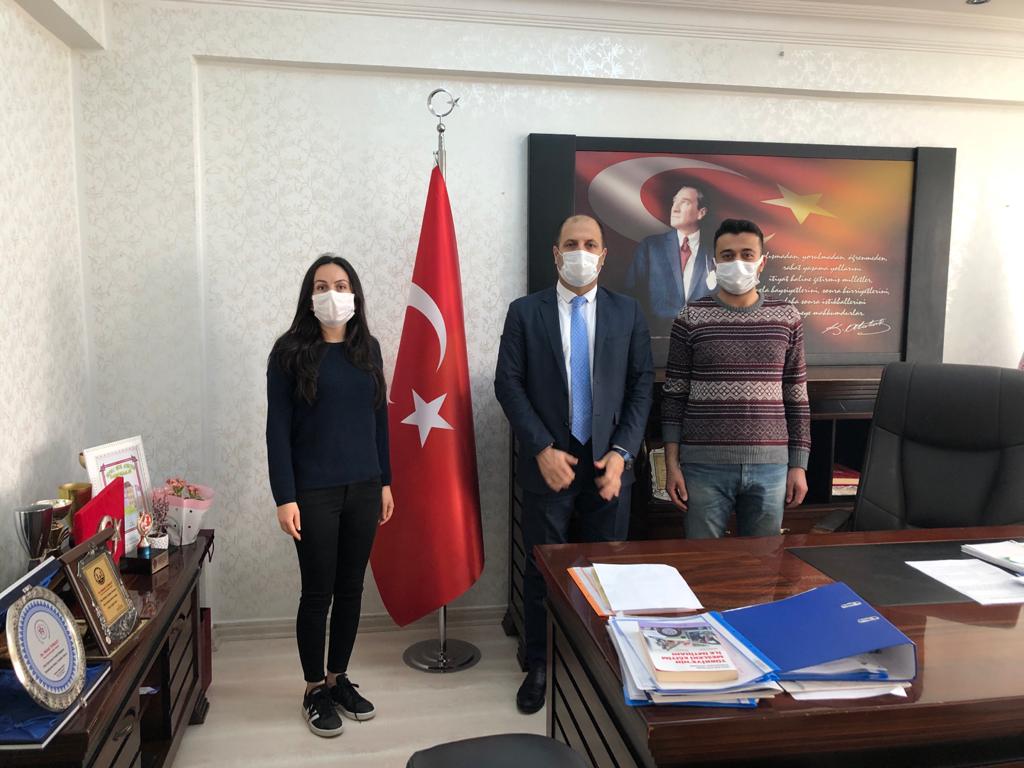 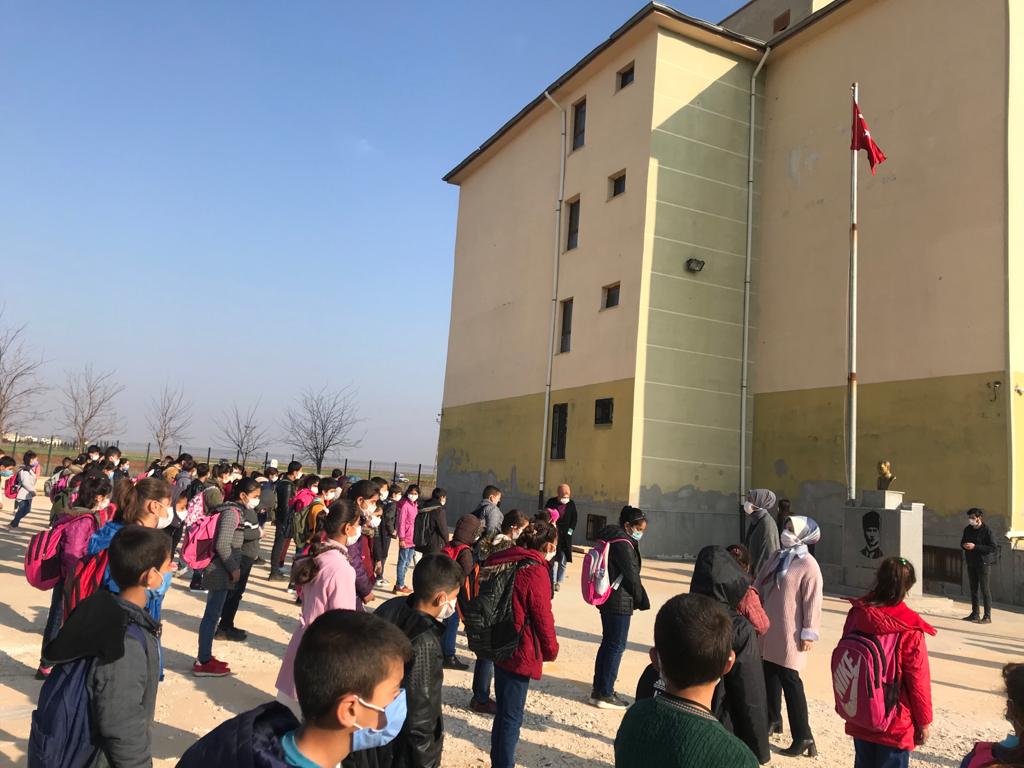 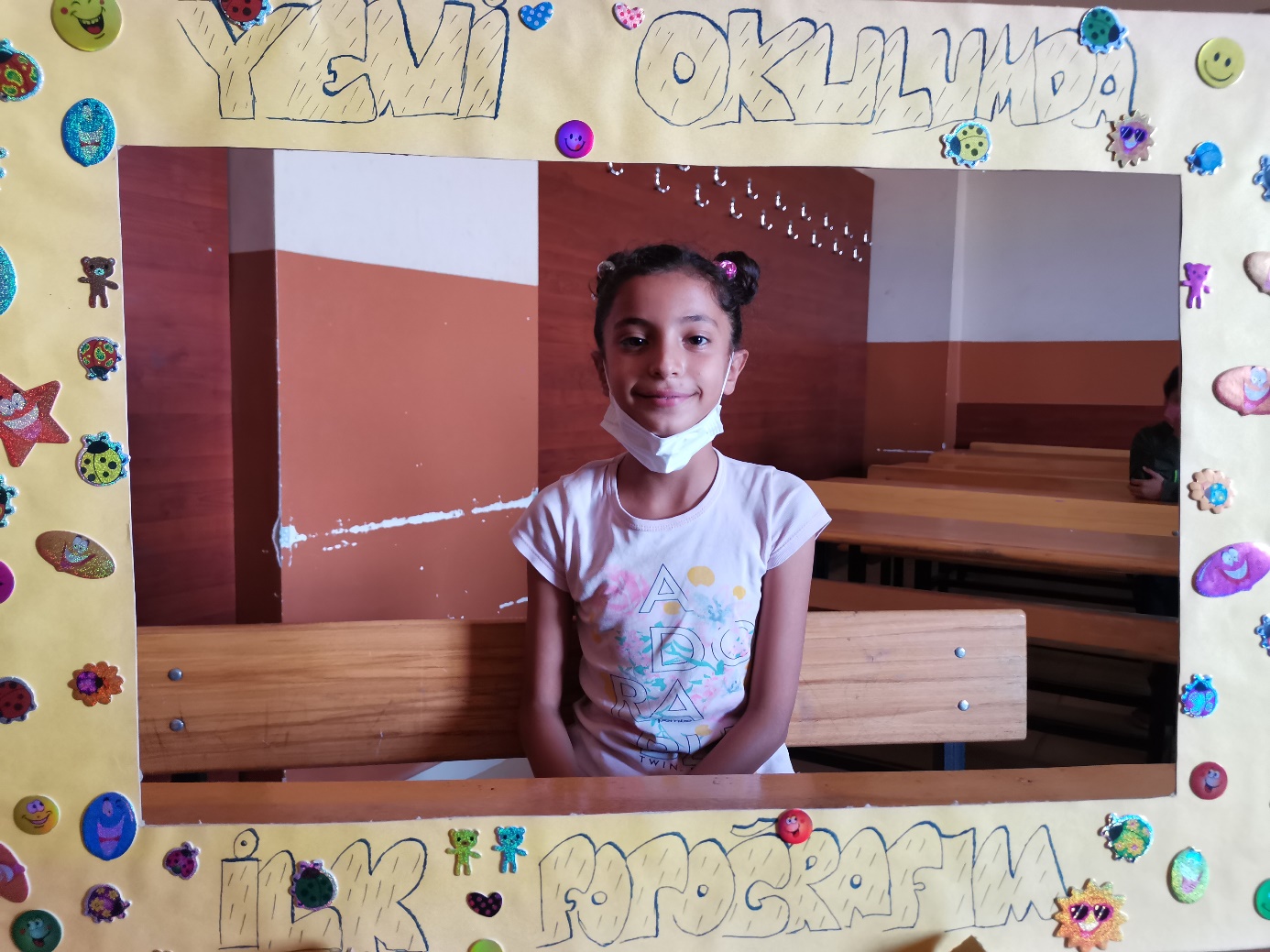 Kurumun Resmî AdıYavuz Sultan Selim OrtaokuluAdresiKural Mah. Yavuz Sultan Selim (Kural) Küme Evleri Yavuz Sultan Selim Orta Ok. Blok No: 96 İç Kapı No: 1 Birecik / ŞanlıurfaTelefon0544 432 85 90Belgegeçer(Fax)E-posta Adresi742109birecik@gmail.comWeb Adresihttp://yavuzsultanselimortaokul.meb.k12.tr/Öğretim ŞekliTam GünÖğretime Başlama Yılı2015Kurum Kodu742109Yabancı DiliİngilizceOkul MüdürüMahmut MURATMüdür YardımcısıMehmet AKTENBİRİMİN ADISAYISI/ÖZELLİĞİİlŞanlıurfaİlçeBirecikMahalle/KöyKural MahallesiCadde/SokakAtatürk CaddesiDış Kapı No1-Bİç Kapı No96Yapım Yılı2016Son Onarım Yılı2021Deprem GüçlendirmeYapılmadıBlok Sayısı1Kat Adedi3+1Toplam Oturum Alanı1500Derslik Sayısı24Anasınıfı Derslik Sayısı0Özel Eğitim Sınıfı Sayısı0Kütüphane(Var/Yok)VarMescitVarIsınma ŞekliKaloriferKamera Sayısı32Pansiyon(Var/Yok)YokTapu Alanı6000Okul Sahası Alanı (Mevcut durum bahçe Dahil)4500Mülkiyet durumuMEBMüdür Odası Sayısı1Müdür Yardımcısı Odası Sayısı1Öğretmenler Odası Sayısı1Sıra NoBranş AdıDers SaatiNorm KadroKadroluSözleşmeliAylıksız İzindeÜcretli/ GörevlendirmeBaşka Okula GörevlendirmeNorm İhtiyaç/ Fazlalık1Okul Müdürü1211000002Müdür Yardımcısı1210001013Matematik8452201004Fen Bilimleri5421000115Türkçe7842101116Sosyal Bilgiler3310100017İngilizce4220200008Din Kültürü ve Ahlak Bilgisi3610100019Bilişim Teknolojileri12110000010Beden Eğitimi24110000011Görsel Sanatlar12101000012Müzik12100000113Teknoloji Tasarım12100000114Rehberlik1100000KadroluAylıksız İzindeSözleşmeliGörevlendirmeÜcretliBaşka Okulda GörevlendirmeToplamİhtiyaçMüdür10000010Müdür Yardımcısı00010011Öğretmen509112186Hizmetli10000011Memur00000001Sürekli İşçi00000001TYP00100000Güvenlikçi00000002Kaloriferci00000001SıraAdı ve SoyadıGörevi / BranşıKadro Durumu(Kadrolu/Görevlendirme/Sözleşmeli/Ücretli)1MAHMUT MURATOKUL MÜDÜRÜKADROLU2MEHMET AKTENMÜDÜR YARDIMCISIGÖREVLENDİRME3BURCU BAKIRMATEMATİK ÖĞRETMENİKADROLU4FATMA MOĞOLMATEMATİK ÖĞRETMENİSÖZLEŞMELİ5SEMANUR ÇELENMATEMATİK ÖĞRETMENİSÖZLEŞMELİ6RAMAZAN ÇİFÇİMATEMATİK ÖĞRETMENİGÖREVLENDİRME7ELİF MAZLUMTÜRKÇE ÖĞRETMENİKADROLU8GAMZENUR ŞENGÜLTÜRKÇE ÖĞRETMENİKADROLU9FATİH METLİTÜRKÇE ÖĞRETMENİSÖZLEŞMELİ10EMİNE KILIÇTÜRKÇE ÖĞRETMENİSÖZLEŞMELİ11ZEYNEP AKTENFEN BİLİMLERİ ÖĞRETMENİKADROLU12FATOŞ BOYRAZSOSYAL BİLGİLER ÖĞRETMENİSÖZLEŞMELİ13BUKET ERMEÇİNGİLİZCE ÖĞRETMENİSÖZLEŞMELİ14ELİF TURGUTİNGİLİZCE ÖĞRETMENİSÖZLEŞMELİ15GÜLŞAH BAYRAMBEDEN EĞİTİMİ ÖĞRETMENİKADROLU16KÜBRA AKADİN KÜLTÜRÜ VE AHLAK BİLGİSİ ÖĞRETMENİSÖZLEŞMELİ17BETÜL DEMİRTAŞGÖRSEL SANATLAR ÖĞRETMENİSÖZLEŞMELİ18MUSTAFA ÇAMPSİKOLOJİK VE REHBERLİK DANIŞMANIKADROLUSINIFLARAnasınfı5.SINIF 6.SINIF7.SINIF8.SINIFTOPLAMŞube Sayısı0333312Öğrenci Sayısı081797263295Yıllara Göre Öğrenci MevcutlarıYıllara Göre Öğrenci MevcutlarıYıllara Göre Öğrenci MevcutlarıYıllara Göre Öğrenci MevcutlarıYıllara Göre Öğrenci MevcutlarıYıllara Göre Öğrenci MevcutlarıYıllara Göre Öğrenci MevcutlarıYıllara Göre Öğrenci MevcutlarıYıllara Göre Öğrenci Mevcutları2018-20192018-20192019-20202019-20202020-20212020-20212021-20222021-2022KEKEKEKE221181193161164144157138Sınıf Tekrarı Yapan Öğrenci SayısıSınıf Tekrarı Yapan Öğrenci SayısıSürekli Devamsız Öğrenci SayısıSürekli Devamsız Öğrenci SayısıÖzel Rehabilitasyon Merkezlerine Giden Öğrenci SayısıÖzel Rehabilitasyon Merkezlerine Giden Öğrenci SayısıÖzel Rehabilitasyon Merkezlerine Giden Öğrenci SayısıKaynaştırma-Rehberlik Hizmeti Alan Öğrenci ayısıKaynaştırma-Rehberlik Hizmeti Alan Öğrenci ayısıKaynaştırma-Rehberlik Hizmeti Alan Öğrenci ayısıBurs Alan Öğrenci SayısıBurs Alan Öğrenci SayısıEngelli Öğrenci SayısıEngelli Öğrenci SayısıKEKEKEKKEKKEKE00000000000001OKUL TÜRÜKETOPLAMFEN LİSESİ112ANADOLU LİSESİ(PUANLI)415ANADOLU İMAM HATİP LİSESİ011Öğrencilerin Katıldığı Kültürel ve Sportif Yarışmalara İlişkin DerecelerÖğrencilerin Katıldığı Kültürel ve Sportif Yarışmalara İlişkin DerecelerÖğrencilerin Katıldığı Kültürel ve Sportif Yarışmalara İlişkin DerecelerOkulun Katıldığı YarışmalarAlınan İlçe DerecesiAlınan İl DerecesiSatranç 1Bilgi YarışmasıBölge BirincisiFutbol Turnuvası3.Öğrencilerin Bireysel Olarak Katıldığı Kültürel ve Sportif Yarışmalara İlişkin DerecelerÖğrencilerin Bireysel Olarak Katıldığı Kültürel ve Sportif Yarışmalara İlişkin DerecelerArapça Yarışmasıİlçe BirincisiSİYER Yarışmasıİlçe BirincisiResim Yarışmasıİl BirincisiAraç -Gereçler2021 YILI Mevcut SayısıİhtiyaçBilgisayar2110Dizüstü Bilgisayar00Akıllı Tahta115Tablet00Yazıcı33Tarayıcı01Tepegöz00Projeksiyon12Televizyon02İnternet Bağlantısı01Fen Laboratuvarı10Bilgisayar Lab.10Fotoğraf Makinesi01Görsel Sanatalar Atölyesi10Kamera3215Baskı Makinesi01Kütüphanedeki Kitap Sayısı8001200Zümre AdıBaşkanOkul Zümre BaşkanıReyhan ÖZTÜRKMatematikBurcu BAKIRFen BilimleriZeynep AKTENTürkçe Gamzenur ŞENGÜLSosyal BilgilerFatoş BOYRAZ KÜÇÜKİngilizceBuket ERMEÇDin Kültürü Ve Ahlak BilgisiReyhan ÖZTÜRKBilişim TeknolojileriMehmet AKTENBeden EğitimiGülşah BAYRAMGörsel SanatlarBetül DEMİRTAŞTeknoloji TasarımBetül DEMİRTAŞMüzikBuket ERMEÇGöreviÖğretmenİnternet Sitesi Ekip YöneticisiMahmut MURATİnternet Sitesi YöneticisiMehmet AKTENDanışmanMustafa ÇAMEditörGamzenur ŞENGÜLGöreviÖğretmenOkul MüdürüMahmut MURATMüdür YardımcısıMehmet AKTENPDR Mustafa ÇAMÖğretmenGamzenur ŞENGÜLÖğretmenFatma MOĞOLGöreviÖğretmenKomisyon BaşkanıMahmut MURATÖğretmenMehmet AKTENÖğretmenMustafa ÇAMKULÜP ADIDANIŞMAN ÖĞRETMENBilim-Fen ve Teknoloji KulübüZEYNEP AKTENMEHMET AKTENDemokrasi, İnsan Hakları ve Yurttaşlık KulübüFATOŞ BOYRAZ KÜÇÜKGirişimcilik KulübüFATMA MOĞOLGörsel Sanatlar KulübüBETÜL DEMİRTAŞKooperatifçilik KulübüBURCU BAKIRKültür ve Edebiyat KulübüGAMZENUR ŞENGÜLKütüphanecilik KulübüELİF MAZLUM KÜBRA AKASağlık, Temizlik, Beslenme KulübüRAMAZAN ÇİFÇİSpor KulübüGÜLŞAH BAYRAMTiyatro KulübüELİF TURGUTZekâ Oyunları KulübüMAHMUT MURATGöreviÖğretmenOkul MüdürüMahmut MURATMüdür YardımcısıMehmet AKTENÖğretmenZeynep AKTENÖğretmenGamzenur ŞENGÜLÖğretmenGülşah BAYRAMGöreviÖğretmenBaşkanMahmut MURATTemsilci ÖğretmenElif TURGUTTemsilci ÖğretmenBuket ERMEÇTemsilci ÖğretmenFatoş BOYRAZ KÜÇÜKGöreviÖğretmenBaşkanMahmut MURATÖğretmenBurcu BAKIRGöreviÖğretmenBaşkanMahmut MURATÖğretmenGülşah BAYRAMÖğretmenBetül DEMİRTAŞSosyal-Kültürel ve Tanıtım ProgramlarıEbru, Popart, Çizgi, Tiyatro gibi sanatsal faaliyetlerŞiir dinletileriGezi İnceleme ProgramlarıHayvanat bahçesi, lunapark gibi öğrencilerin ufkunu açacak şehir içi ve şehir dışı gezilerTören Ve Kutlama Programları29 Ekim Cumhuriyet Bayramı10 Kasım Atatürk’ü Anma Programı24 Kasım Öğretmenler Günü27 Aralık Mehmet Akif’i Anma Programı12 Mart istiklal Marşı’nın Kabulü18 Mart Çanakkale Zaferi ve Şehitleri AnmaKutlu Doğum Haftası23 Nisan Ulusal Egemenlik ve Çocuk Bayram29 Mayıs İstanbul’un FethiEğitici FaaliyetlerLise tanıtım gezileri Mesleki tanıtım seminerleri Başarıyı arttırıcı kişisel gelişim seminerleriProjelerTübitak 4006 projeleriİKRA Sorun TürüSorunlarÇözüm ÖnerileriBina İle İlgili SorunlarOkul içindeki merdivenler arası boşluklarında gerekli önlem alınmamıştır.Pencerelerde korumalar mevcut değildir.Merdiven boşluklarına file takılması gerekiyor.Pencerelere demir korkuluk takılması gerekiyor yâda pencerelerin tam açılmasının engellenmesi gerekiyor.Okul Bahçesi İle İlgili SorunlarOkul bahçesinde öğrencilerin ve öğretmenlerin dinlenebilecekleri yer mevcut değildir.Öğrencilerin gerekli oyun alanı yoktur.Belediye tarafından okul bahçesine 6 adet kamelya kurulabilir.Belediye tarafından bahçede peyzaj düzenlemesi yapılabilir.Personel İle İlgili Sorunlar (İhtiyaç)Okul binası 5 katlı olduğu için temizlik konusunda çok fazla sıkıntılar yaşanmaktadır.Kuruma 1 adet devamlı İŞKUR personeli görevlendirilmeli gerekiyor. Öğrenci Devamı İle İlgili SorunlarKöydeki aşiret olaylarından ve bilinçsizlikten dolayı veliler özellikle kız öğrencileri okula göndermiyor.Öğrenciyi göndermeyen velilerle görüşülerek bilinç kazandırılabilir. İlerleyen aşamalarda kolluk kuvvetinden yardım istenilmelidir.